Medienkommentar 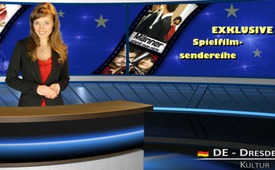 Exklusive Spielfilmsendereihe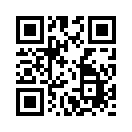 Es liegt ein  sehr bewegtes Jahr 2014 hinter uns mit sicherlich vielen schönen Ereignissen, an welche man sich doch gern noch lang zurück erinnert. Aber das Jahr 2014 war auch von vielen traurigen und erschütternden Meldungen geprägt. 
Daher möchten wir …Herzlich Willkommen verehrte Zuschauerinnen und Zuschauer, Schön, dass sie auch in der Weihnachtszeit bei kla.tv dabei sind. Es liegt ein  sehr bewegtes Jahr 2014 hinter uns mit sicherlich vielen schönen Ereignissen, an welche man sich doch gern noch lang zurück erinnert. Aber das Jahr 2014 war auch von vielen traurigen und erschütternden Meldungen geprägt. 
Daher möchten wir das Jahr 2014 hier auf kla.tv auf eine etwas andere Weise ausklingen lassen. 
Für die nächsten Tagen haben wir ein exklusives TV-Programm für Sie zusammengestellt. Es erwarten Sie Spielfilme des Gründers von Kla.tv., mit Making ofs und ausgewählten Ausschnitten aus den Filmpremieren. In diesen Filmen werden verschiedenste Themen und Problematiken wie beispielsweise die Gefahr der Mobilfunk-Strahlung, der Überwachung, der Haken am Finanz-System oder die geplante Frühsexualisierung unserer Kinder auf eine etwas andere Weise dargestellt. Lassen Sie sich überraschen  
Kla.tv wünscht Ihnen, verehrte Zuschauerinnen und Zuschauer viel Unterhaltung und inneren Gewinn mit diesen Spielfilmen. Im Anschluss strahlen wir kurze Vorschauen zu den einzelnen Filmen aus. Informieren Sie sich auf der Startseite über das Sendeprogramm der nächsten Tage und lassen Sie das Jahr mit uns ausklingen. Viel Spass.von Author ???Quellen:---Das könnte Sie auch interessieren:#Medienkommentar - www.kla.tv/MedienkommentareKla.TV – Die anderen Nachrichten ... frei – unabhängig – unzensiert ...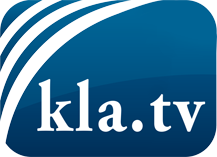 was die Medien nicht verschweigen sollten ...wenig Gehörtes vom Volk, für das Volk ...tägliche News ab 19:45 Uhr auf www.kla.tvDranbleiben lohnt sich!Kostenloses Abonnement mit wöchentlichen News per E-Mail erhalten Sie unter: www.kla.tv/aboSicherheitshinweis:Gegenstimmen werden leider immer weiter zensiert und unterdrückt. Solange wir nicht gemäß den Interessen und Ideologien der Systempresse berichten, müssen wir jederzeit damit rechnen, dass Vorwände gesucht werden, um Kla.TV zu sperren oder zu schaden.Vernetzen Sie sich darum heute noch internetunabhängig!
Klicken Sie hier: www.kla.tv/vernetzungLizenz:    Creative Commons-Lizenz mit Namensnennung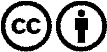 Verbreitung und Wiederaufbereitung ist mit Namensnennung erwünscht! Das Material darf jedoch nicht aus dem Kontext gerissen präsentiert werden. Mit öffentlichen Geldern (GEZ, Serafe, GIS, ...) finanzierte Institutionen ist die Verwendung ohne Rückfrage untersagt. Verstöße können strafrechtlich verfolgt werden.